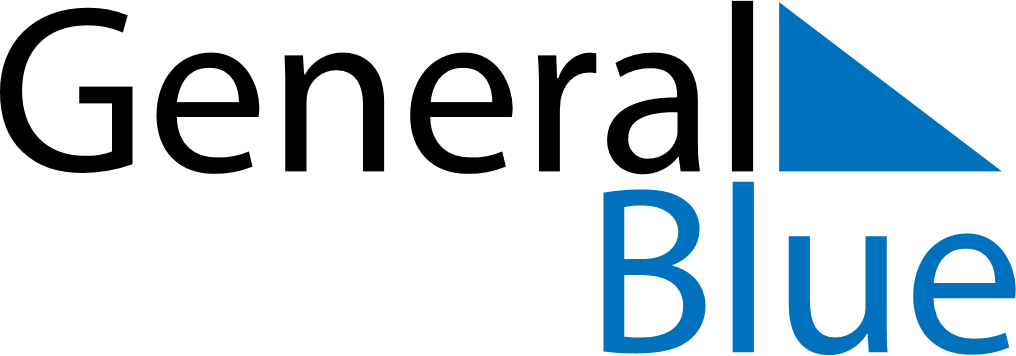 July 2024July 2024July 2024July 2024July 2024July 2024Pangnirtung, Nunavut, CanadaPangnirtung, Nunavut, CanadaPangnirtung, Nunavut, CanadaPangnirtung, Nunavut, CanadaPangnirtung, Nunavut, CanadaPangnirtung, Nunavut, CanadaSunday Monday Tuesday Wednesday Thursday Friday Saturday 1 2 3 4 5 6 Sunrise: 12:00 AM Sunset: 6:59 PM Daylight: 0 hours and 0 minutes. Sunrise: 12:32 AM Sunset: 12:21 AM Daylight: 23 hours and 48 minutes. Sunrise: 12:47 AM Sunset: 12:06 AM Daylight: 23 hours and 18 minutes. Sunrise: 12:56 AM Sunset: 11:58 PM Daylight: 23 hours and 1 minute. Sunrise: 1:03 AM Sunset: 11:51 PM Daylight: 22 hours and 47 minutes. Sunrise: 1:09 AM Sunset: 11:45 PM Daylight: 22 hours and 35 minutes. 7 8 9 10 11 12 13 Sunrise: 1:15 AM Sunset: 11:39 PM Daylight: 22 hours and 23 minutes. Sunrise: 1:21 AM Sunset: 11:34 PM Daylight: 22 hours and 12 minutes. Sunrise: 1:26 AM Sunset: 11:29 PM Daylight: 22 hours and 2 minutes. Sunrise: 1:31 AM Sunset: 11:24 PM Daylight: 21 hours and 52 minutes. Sunrise: 1:36 AM Sunset: 11:19 PM Daylight: 21 hours and 42 minutes. Sunrise: 1:41 AM Sunset: 11:15 PM Daylight: 21 hours and 33 minutes. Sunrise: 1:46 AM Sunset: 11:10 PM Daylight: 21 hours and 23 minutes. 14 15 16 17 18 19 20 Sunrise: 1:51 AM Sunset: 11:05 PM Daylight: 21 hours and 14 minutes. Sunrise: 1:56 AM Sunset: 11:01 PM Daylight: 21 hours and 5 minutes. Sunrise: 2:00 AM Sunset: 10:57 PM Daylight: 20 hours and 56 minutes. Sunrise: 2:05 AM Sunset: 10:52 PM Daylight: 20 hours and 47 minutes. Sunrise: 2:09 AM Sunset: 10:48 PM Daylight: 20 hours and 38 minutes. Sunrise: 2:14 AM Sunset: 10:44 PM Daylight: 20 hours and 30 minutes. Sunrise: 2:18 AM Sunset: 10:40 PM Daylight: 20 hours and 21 minutes. 21 22 23 24 25 26 27 Sunrise: 2:22 AM Sunset: 10:35 PM Daylight: 20 hours and 13 minutes. Sunrise: 2:26 AM Sunset: 10:31 PM Daylight: 20 hours and 4 minutes. Sunrise: 2:31 AM Sunset: 10:27 PM Daylight: 19 hours and 56 minutes. Sunrise: 2:35 AM Sunset: 10:23 PM Daylight: 19 hours and 47 minutes. Sunrise: 2:39 AM Sunset: 10:19 PM Daylight: 19 hours and 39 minutes. Sunrise: 2:43 AM Sunset: 10:15 PM Daylight: 19 hours and 31 minutes. Sunrise: 2:47 AM Sunset: 10:10 PM Daylight: 19 hours and 23 minutes. 28 29 30 31 Sunrise: 2:51 AM Sunset: 10:06 PM Daylight: 19 hours and 15 minutes. Sunrise: 2:55 AM Sunset: 10:02 PM Daylight: 19 hours and 6 minutes. Sunrise: 2:59 AM Sunset: 9:58 PM Daylight: 18 hours and 58 minutes. Sunrise: 3:03 AM Sunset: 9:54 PM Daylight: 18 hours and 50 minutes. 